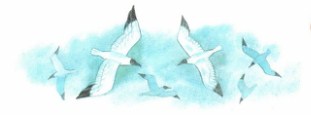 У одной мамы было две девочки.Одна девочка была маленькая, а другая побольше. Маленькая была беленькая, а побольше — черненькая. Беленькую звали Белочка, а черненькую — Тамарочка.Девочки эти были очень непослушные.Летом они жили на даче. Вот они раз приходят и говорят:— Мама, а мама, можно нам сходить на море — покупаться?А мама им отвечает:— С кем же вы пойдете, доченьки? Я идти не могу. Я занята. Мне надо обед готовить.— А мы, — говорят, — одни пойдем.— Как это одни?— Да так. Возьмемся за руки и пойдем.— А вы не заблудитесь?— Нет, нет, не заблудимся, не бойся. Мы все улицы знаем.— Ну хорошо, идите, — говорит мама. — Но только смотрите, купаться я вам запрещаю. По воде босичком походить — это можете. В песочек поиграть — это пожалуйста. А купаться — ни-ни.Девочки ей обещали, что купаться не будут.Взяли они с собой лопатку, формочки и маленький кружевной зонтик и пошли на море.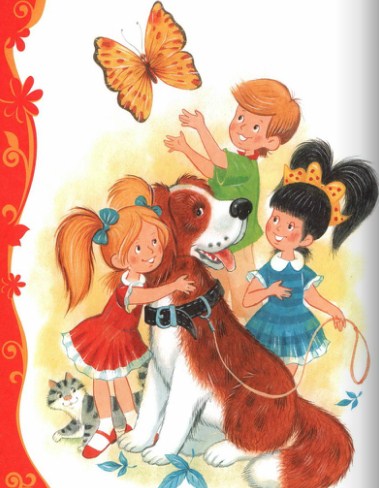 А у них были очень нарядные платьица. У Белочки было платьице розовенькое с голубеньким бантом, а у Тамарочки, наоборот, платьице было голубенькое, а бант розовый. Но зато у них у обеих были совсем одинаковые синенькие испанские шапочки с красными кисточками.Когда они шли по улице, все останавливались и говорили:— Вы посмотрите, какие красивые барышни идут!А девочкам это приятно. Они еще и зонтик над головой раскрыли: чтобы еще красивее было.Вот они пришли на море. Стали сначала играть в песочек. Стали колодцы копать, песочные пирожки стряпать, песочные домики строить, песочных человечков лепить...Играли они, играли — и стало им очень жарко.Тамарочка говорит:— Знаешь что, Белочка? Давай выкупаемся!А Белочка говорит:— Ну что ты! Ведь мама нам не позволила.— Ничего, — говорит Тамарочка. — Мы потихоньку. Мама и не узнает даже.Девочки они были очень непослушные.Вот они быстренько разделись, сложили свою одежку под деревом и побежали в воду.А пока они там купались, пришел вор и украл всю их одежку. И платьица украл, и штанишки украл, и рубашки, и сандалики, и даже испанские шапочки с красными кисточками украл. Оставил он только маленький кружевной зонтик и формочки. Зонтик ему не нужен — он ведь вор, а не барышня, а формочки он просто не заметил. Они в стороне лежали — под деревом.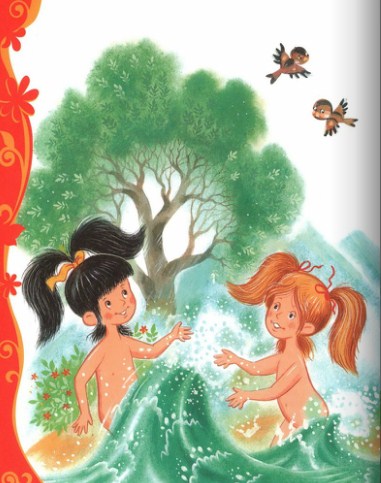 А девочки и не видели ничего.Они там купались — бегали, брызгались, плавали, ныряли...А вор в это время тащил их белье.Вот девочки выскочили из воды и бегут одеваться. Прибегают и видят — ничего нет: ни платьиц, ни штанишек, ни рубашек. Даже испанские шапочки с красными кисточками пропали.Девочки думают:«Может быть, мы не на то место пришли? Может быть, мы под другим деревом раздевались? »Но — нет. Видят — и зонтик здесь, и формочки здесь.Значит, они здесь раздевались, под этим деревом.И тут они поняли, что у них одежку украли.Сели они под деревом на песочке и стали громко рыдать. Белочка говорит:— Тамарочка! Милая! Зачем мы мамочку не послушались! Зачем мы купаться пошли! Как же мы с тобой теперь домой попадем?А Тамарочка и сама не знает. Ведь у них даже трусов не осталось. Неужели им домой голыми придется идти?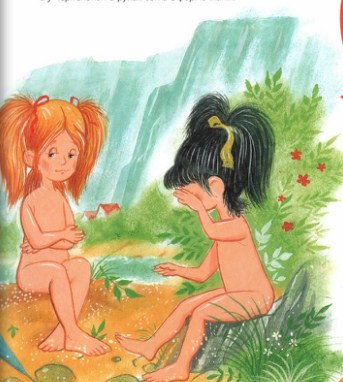 А дело уже к вечеру было. Уже холодно стало. Ветер начинал дуть.Видят девочки: делать нечего, надо идти. Озябли девочки, посинели, дрожат.Подумали они, посидели, поплакали и пошли домой.А дом у них был далеко. Нужно было идти через три улицы.Вот видят люди: идут по улице две девочки. Одна девочка маленькая, а другая — побольше. Маленькая девочка — беленькая, а побольше — черненькая. Беленькая зонтик несет, а у черненькой в руках сетка с формочками.И обе девочки идут совершенно голые.И все на них смотрят, все удивляются, пальцами показывают.— Смотрите, — говорят, — какие смешные девчонки идут!А девочкам это неприятно. Разве приятно, когда все на тебя пальцами показывают?!Вдруг видят: стоит на углу милиционер. Фуражка у него белая, рубашка белая и даже перчатки на руках — тоже беленькие.Он видит: идет толпа.Он вынимает свисток и свистит. Тогда все останавливаются. И девочки останавливаются. И милиционер спрашивает:— Что случилось, товарищи?А ему отвечают:— Вы знаете, что случилось? Голые девочки по улицам ходят.Он говорит:— Эт-то что такое? А?! Кто вам позволил, гражданки, голышом по улицам бегать?А девочки так испугались, что и сказать ничего не могут. Стоят и сопят, как будто у них насморк.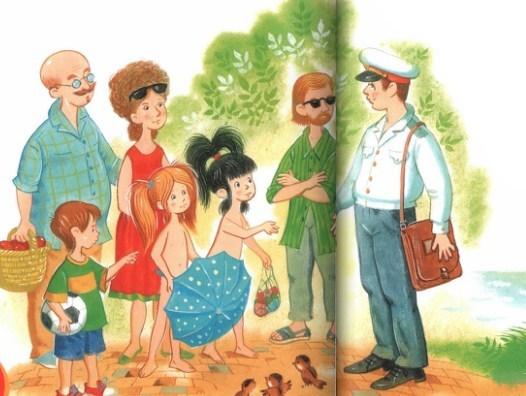 Милиционер говорит:— Вы разве не знаете, что по улицам бегать голышом нельзя? А?! Хотите, я вас за это сейчас в милицию отведу? А?А девочки еще больше испугались и говорят:— Нет, не хотим. Не надо, пожалуйста. Мы не виноваты. Нас обокрали.— Кто вас обокрал?Девочки говорят:— Мы не знаем. Мы в море купались, а он пришел и украл всю нашу одежку.— Ах вот оно как! — сказал милиционер.Потом подумал, спрятал обратно свисток и говорит:— Вы где живете, девочки?Они говорят:— Мы вот за тем углом — в зелененькой дачке живем.— Ну вот что, — сказал милиционер. — Бегите тогда скорей на свою зелененькую дачку. Наденьте на себя что-нибудь теплое. И никогда больше голые по улицам не бегайте...Девочки так обрадовались, что ничего не сказали и побежали домой.А в это время их мама накрывала в саду на стол. И вдруг она видит: бегут ее девочки — Белочка и Тамарочка. И обе они — совсем голые.Мама так испугалась, что уронила даже глубокую тарелку. Мама говорит:— Девочки! Что это с вами? Почему вы голые?А Белочка ей кричит:— Мамочка! Знаешь, нас обокрали!!!— Как обокрали? Кто же вас раздел?— Мы сами разделись.— А зачем же вы раздевались? — спрашивает мама.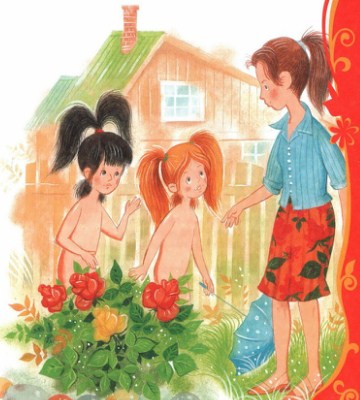 А девочки и сказать ничего не могут. Стоят и сопят.— Вы что? — говорит мама. — Вы, значит, купались?— Да, — говорят девочки. — Немножко купались.Мама тут рассердилась и говорит:— Ай вы, негодницы этакие! Ах вы, непослушные девчонки! Во что же я вас теперь одевать буду? Ведь у меня же все платья в стирке...Потом говорит:— Ну хорошо! В наказание вы у меня теперь всю жизнь так ходить будете.Девочки испугались и говорят:— А если дождь?— Ничего, — говорит мама, — у вас зонтик есть.— А зимой?— И зимой так ходите.Белочка заплакала и говорит:— Мамочка! А куда же я платок носовой класть буду? У меня ж ни одного кармашка не осталось.Вдруг открывается калитка и входит милиционер. И несет какой-то беленький узелок.Он говорит:— Это здесь девочки живут, которые по улицам голые бегают?Мама говорит:— Да, да, товарищ милиционер. Вот они, эти непослушные девчонки.Милиционер говорит:— Тогда вот что. Тогда получайте скорей ваши вещи. Я вора поймал.Развязал милиционер узелок, а там — что вы думаете? Там все их вещи: и голубенькое платьице с розовым бантом, и розовенькое платьице с голубым бантом, и сандалики, и чулочки, и трусики. И даже платки носовые в кармашках лежат.— А где же испанские шапочки? — спрашивает Белочка.— А испанские шапочки я вам не отдам, — говорит милиционер.— А почему?— А потому, — говорит милиционер, — что такие шапочки могут носить только очень хорошие дети... А вы, как я вижу, не очень хорошие...— Да, да, — говорит мама. — Не отдавайте им, пожалуйста, этих шапочек, пока они маму слушаться не будут.— Будете маму слушаться? — спрашивает милиционер.— Будем, будем! — закричали Белочка и Тамарочка.— Ну смотрите, — сказал милиционер. — Я завтра приду... Узнаю.Так и ушел. И шапочки унес.А что завтра было — еще неизвестно. Ведь завтра-то — его еще не было. Завтра — оно завтра будет.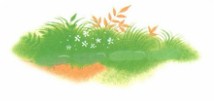 Иллюстрации: И.Панков, Е.Пантелеева.